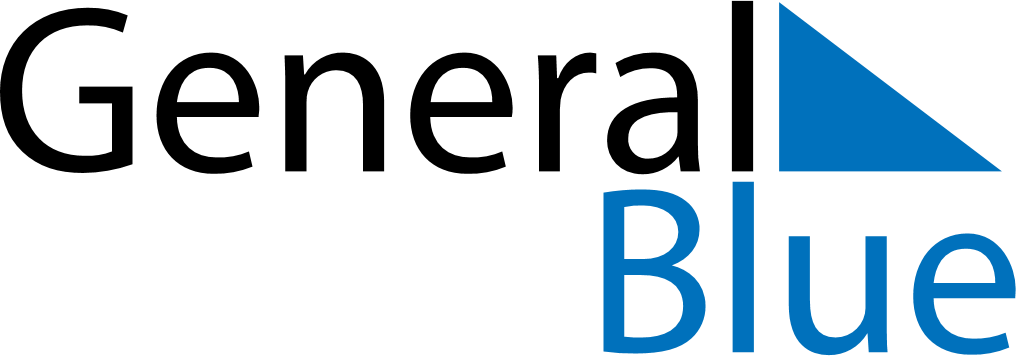 June 2023June 2023June 2023HondurasHondurasSUNMONTUEWEDTHUFRISAT1234567891011121314151617Pupil’s Day18192021222324252627282930